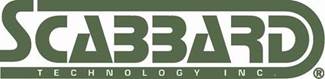 223 Kimlin WayEstill, South Carolina 29918www.scabbard.comNews ReleaseFOR IMMEDIATE RELEASEMarch 8, 2018Scabbard Technologies, a manufacturer of safe and easily portable gun cases, recently attended the Shot Show in Las Vegas, Nevada where they unveiled a new premium gun case the Leather SafeTraveler™. The Shot Show is one of the biggest tradeshows in the world for the shooting, hunting, and firearms industry. Scabbard took this tremendous opportunity to finally show the gun industry what they have tirelessly been working on the past couple months. Scabbard believes that hunters shouldn’t be plagued with gun containment problems while out in the field and is excited to provide consumers the premium Leather SafeTraveler™ to solve those inconveniences. Scabbard is excited to add the premium Leather SafeTraveler™ to their line of gun made in the U.S.A gun cases. The Leather SafeTraveler™ is compatible with all gun types: shotgun, double barrel, over & under, side-by-side, auto loader, pump action, rifle, scope mounted rifle, bolt-action, automatic, pellet-gun, and elephant-gun.  The new gun case is the premium model is made from High Quality German Hide with a great Chestnut color finish. The Leather SafeTraveler™ is handmade by the Scabbard team with greatest attention to detail in mind. The Leather SafeTraveler™ comes equipped with patented locking mechanism and custom mounts to assure the gun is securely fastened to the vehicle even during the most rigorous of rides. The Leather SafeTraveler™ has been engineered to be both simple and efficient, making it easy to secure and retrieve the consumer’s gun from their ATV, golf cart, or other hunting vehicle. Scabbard is committed to making this a new permanent product for all their customers. The Leather SafeTraveler™ has several benefits:Provides personal safetyProtects gun finishProtects scope alignmentConvenient and easy access Randy McCrary, owner of Scabbard Technologies, was quoted at the Shot Show saying, “We here at Scabbard have been committed to providing fellow hunters with safe gun cases to transport their guns while hunting, but now we want the Leather SafeTraveler™ to fill a different need in the community. McCrary continued, “The Leather SafeTraveler™ are for those hunters who are looking to impress at their local hunting club.”